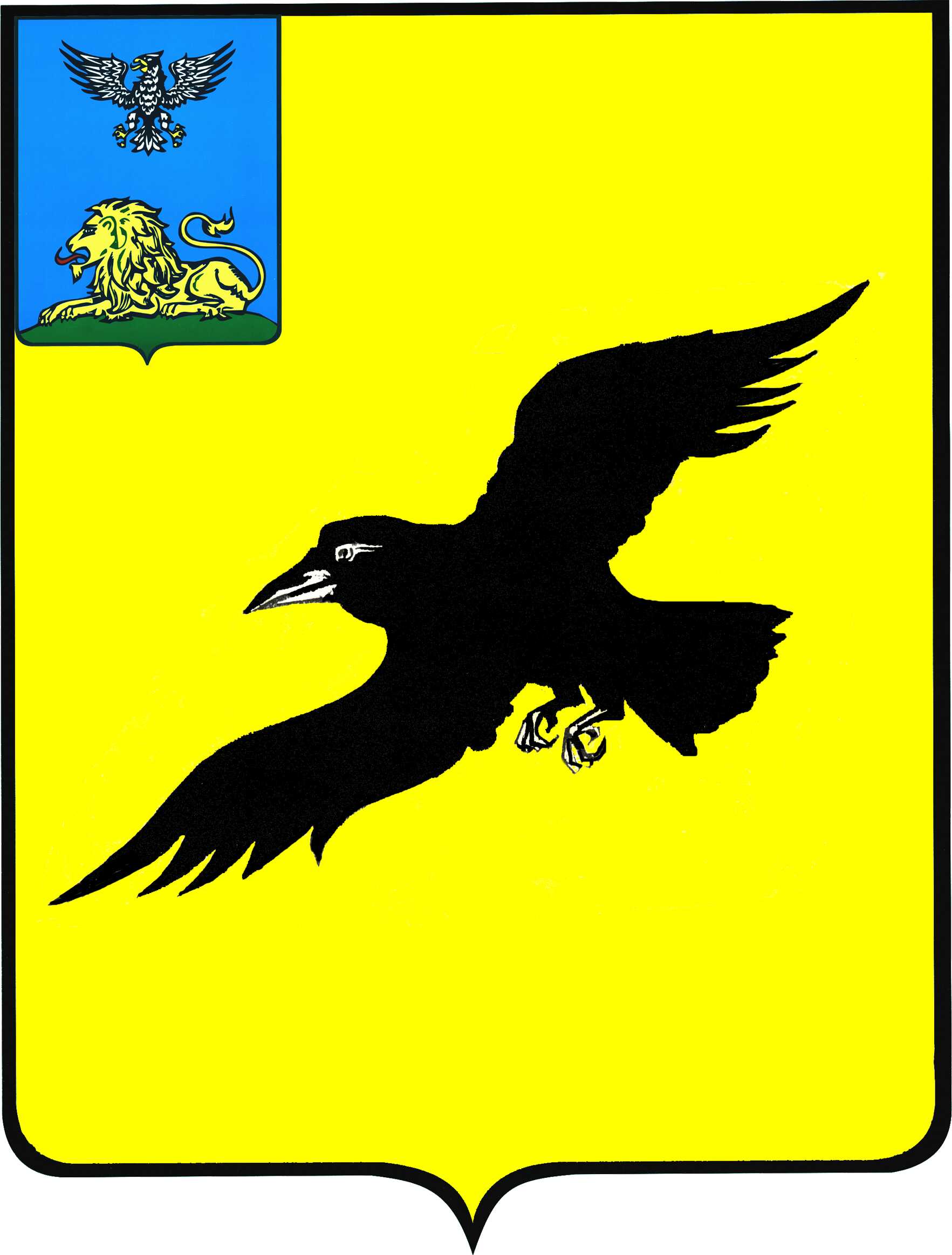 Б е л г о р о д с к а я   о б л а с т ьАДМИНИСТРАЦИЯ ГРАЙВОРОНСКОГО ГОРОДСКОГО ОКРУГАПОСТАНОВЛЕНИЕГрайворон«_14_ »  _ноября_ 2022_ г.								            № _766_В соответствии с Указом Президента Российской Федерации 
от 17 октября 2022 года № 752 «Об особенностях командирования лиц, замещающих государственные должности Российской Федерации, федеральных государственных гражданских служащих, работников федеральных государственных органов, замещающих должности, 
не являющиеся должностями федеральной государственной гражданской службы, на территории Донецкой Народной Республики, Луганской Народной Республики, Запорожской области и Херсонской области», с постановлением Правительства Белгородской области от 31 октября 2022 года № 637-пп 
«Об особенностях командирования лиц, замещающих государственные должности Белгородской области, государственных гражданских служащих Белгородской области, работников исполнительных органов, государственных органов Белгородской области, замещающих должности, не являющиеся должностями государственной гражданской службы Белгородской области, работников организаций и учреждений, подведомственных исполнительным органам Белгородской области, на территории Донецкой Народной Республики, Запорожской области и Херсонской области» и в целях повышения уровня социальной защищенности муниципальных служащих и работников, замещающих должности, не являющиеся должностями муниципальной службы, а также вспомогательного персонала Грайворонского городского округа постановляю: 1.	Установить, что муниципальным служащим и работникам,  замещающим должности, не являющиеся должностями муниципальной службы, а также работникам организаций и учреждений, подведомственных органам местного самоуправления Грайворонского городского округа, в период их нахождения в служебных командировках на территориях Донецкой Народной Республики, Луганской Народной Республики, Запорожской области и Херсонской области:а)	денежное вознаграждение (денежное содержание) выплачивается 
в двойном размере;б)	дополнительные расходы, связанные с проживанием 
вне постоянного места жительства (суточные), возмещаются в размере 
8 480 (восемь тысяч четыреста восемьдесят) рублей за каждый день нахождения в служебной командировке;в)	органы местного самоуправления Грайворонского городского округа, организации и учреждения, подведомственные органам местного самоуправления Грайворонского городского округа, могут выплачивать безотчетные суммы в целях возмещения дополнительных расходов, связанных с такими командировками.   2.	Финансовое обеспечение расходов, связанных с реализацией настоящего постановления, осуществляется в отношении органов местного самоуправления Грайворонского городского округа и подведомственных 
им организаций и учреждений за счет и в пределах бюджетных ассигнований, предусмотренных им в местном бюджете на соответствующий финансовый год.3.	Признать утратившим силу постановление администрации Грайворонского городского округа от 20 июня 2022 года № 466 
«Об утверждении Положения о порядке и размерах возмещения расходов, связанных со служебными командировками на территории иностранных государств, а также отдельных вопросах обеспечения гарантий, связанных 
с командированием на территории Донецкой Народной Республики 
и Луганской Народной Республики муниципальных служащих и работников, замещающих должности, не являющиеся должностями муниципальной службы, а также вспомогательного персонала Грайворонского городского округа».4.	Опубликовать настоящее постановление в газете «Родной край»                      и сетевом издании «Родной край 31» (rodkray31.ru), разместить на официальном сайте органов местного самоуправления Грайворонского городского округа (graivoron.ru).5.	Контроль за исполнением постановления возложить на заместителя главы администрации городского округа – руководителя аппарата главы администрации Е.А. Адаменко.Об особенностях командирования муниципальных служащих и работников, замещающих должности, не являющиеся должностями муниципальной службы, а также работников организаций и учреждений, подведомственных органам местного самоуправления Грайворонского городского округа на территории Донецкой Народной Республики, Луганской Народной республики, Запорожской области и Херсонской области  Глава администрации Г.И. Бондарев